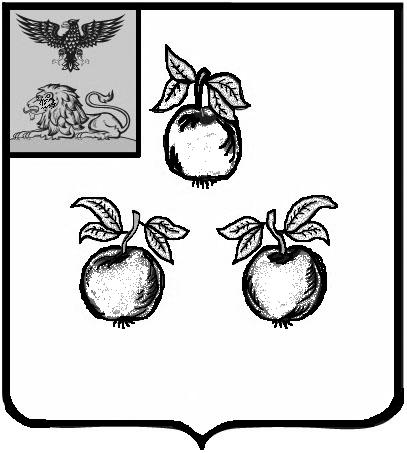 БЕЛГОРОДСКАЯ ОБЛАСТЬАДМИНИСТРАЦИЯ МУНИЦИПАЛЬНОГО РАЙОНА«КОРОЧАНСКИЙ РАЙОН» РАСПОРЯЖЕНИЕКороча9 сентября 2021 г.                                                                                                            № 386-рВ соответствии со статьями 42, 43 Градостроительного кодекса Российской Федерации, Федеральным законом от 06.10.2003 года № 131-ФЗ «Об общих принципах организации местного самоуправления в Российской Федерации», на основании письма ООО «Мираторг-Белгород»                                    от 15.07.2021 года № 110419-5346 «О разработке ППТ и ПМТ»:Разрешить ООО «Мираторг-Белгород» выполнить подготовку документации по планировке территории в связи с реконструкцией подъездной автомобильной дороги к объекту «Хрячник на 328 голов вблизи с. Хмелевое Корочанского района Белгородской области».ООО «Мираторг-Белгород»:обеспечить разработку документации, указанной в пункте 1 настоящего распоряжения, предоставить в администрацию Корочанского района согласованную в соответствии с требованиями действующего законодательства документацию для дальнейшего утверждения;предоставить в администрацию Корочанского района материалы для проведения публичных слушаний в отношении документации по планировке территории и обеспечить участие представителя проектной организации в публичных слушаниях.Директору МКУ «Административно-хозяйственный центр обеспечения деятельности органов местного самоуправления муниципального района «Корочанский район» Кладиенко Е.А. обеспечить размещение настоящего распоряжения на официальном сайте органов местного самоуправления муниципального района «Корочанский район» в информационно – коммуникационной сети общего пользования. Контроль за исполнением настоящего распоряжения возложить на заместителя главы администрации района по строительству, транспорту, связи и ЖКХ Агаркову В.А.О подготовке документации по планировке территорииГлава администрации Корочанского районаН.В. Нестеров